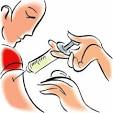 Flu vaccinationsPatients who are eligible to receive the flu vaccination will shortly receive an invite by post or text.  Eligible patients include children aged 2-3, everyone over the age of 65, pregnant ladies, carers and people under 65 with certain health conditions including, but not limited to, diabetes, CHD, COPD and asthma.Patients aged 70, 78 or 79 on 1st September 2014 are also eligible to receive the shingles vaccine which will be offered at the same time as the flu vaccination.There is a nasal vaccine which is suitable for children under 18 who are not allergic to eggs.  Unfortunately there is currently a supply problem with this vaccine.  In the event of it not being delivered, children will be offered the traditional vaccine.  Please check our website for up to date information regarding this.The Surgery will close at 12.30pm on Tuesday 7th and Tuesday 21st October to accommodate our flu clinics.  We expect these clinics to be very busy so it is extremely important that patients adhere to their allocated appointment time.  Access to Surgery ServicesTreatment RoomThe Treatment room is open from 9am each morning; we respectfully ask patients not to attend before this time.Repeat PrescriptionsThese can be ordered by leaving your green slip into reception or via our online service.  Please note that requests will be processed within 2 working days.Acute PrescriptionsRequests must be submitted before 4.30pm each day.  Antibiotics will not be issued over the telephone.  Patients who think they have a urinary infection should bring a sample to the Treatment Room.Test ResultsTest results are available within 1 week; please ring reception after 11am.  Routine x-ray results are usually available within 4-6 weeks.Home VisitsWhere possible home visits should be requested before 10am each morning.Telephone CallsPatients wishing to speak to their GP by phone can leave a message with the reception staff.  The GPs can only return a certain number of calls each day so if your request is not urgent you may be asked to call back.